Gulfjobseeker.com CV No: 1428564Mobile +971505905010 / +971504753686 To get contact details of this candidatesSubmit request through Feedback Link                   http://www.gulfjobseeker.com/feedback/submit_fb.php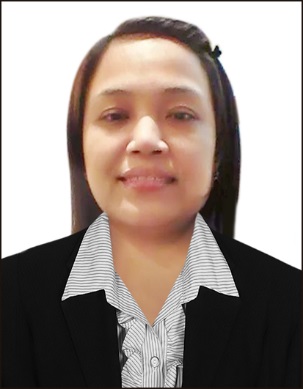 POSITION DESIRE:ACCOUNTANT / ASSISTANTADMINISTRATORPURCHASERSTORE ASSISTANTCAREER OBJECTIVE:To provide service that enables me to contribute knowledge, skills, talents and increased production in minimum cost for the company’s continued growth and success that would further strengthen and develop myself to the fullest potential and I believe that my genuine enthusiasm and strong work ethic will be an asset to the company. CAREER PROFILE:Detail - Oriented, efficient and highly organized professional. Resourceful in the completion of projects, effective at multi taskingExcellent written and verbal communication skillsHighly trustworthy, discreet and ethicalPossess strong analytical and problem solving skills  High level of self motivation and initiative with the ability to work with limited supervision, in a high pressure environment. With willingness and ability to work flexibly and diligently QUALIFICATION SUMMARY:An excellent experience in accounting field having devoted more than eight (10) years all around accounting work task and other clerical works needed. With excellent communication skills.With over five (5) years best experienced in Head Buyer particularly in the Fruits & Vegetable and building materials with focus on execution and training. Highly proficient in MS DOS, Excel, Peachtree, IRIS, Quicbooks and other accounting program.Able to lead teams, work independently and can worked in a fast paced environment under pressure.Dedicated, goal–oriented and dependable team player who solves tough problems and produces quality work.TECHNICAL SKILLS:OutlookWordExcelPeachtreeQuicbooksIRISVISAACWORK EXPERIENCES:AccountantNovember, 2013 – April 2015 - Gulf Survey & Engineering Services – GISTEC Sharjah U.A.ESpecialization:Accounts Payable (Preparing all monthly bills payment for CEO Signature)Invoicing In-charge Local and overseas Customer (Handling and Monitoring all Files)Account Receivables (Follow ups all unpaid invoices)Admin function (Handling employee's records: Annual Leave, Absence Leave, and monitoring Leave balances, Tardiness Late and under time directly reporting to CEO everyday)Responsible for All Petrol Card Revalue weekly summary and for cheque requisition Responsible for daily Bank Transaction (Deposit, Withdrawal, Encashment, TT)Responsible for daily Attendance Report reporting directly to CEOAssigned PO preparation for our overseas clientPreparation of all reimbursement employees advancesUpdating and encoding Payment voucher to Peachtree accountingEncoding Sales Invoice to Peachtree Store AssistantJune 2012 – November 2013 Sharjah Oxygen Company Sharjah U.A.ESpecialization:	Assigned in receiving items from local/overseas suppliersResponsible in checking the items per quantity versus the specifications cited in LPO.Handles monitoring of accountable forms/printed materialsHandles preparation of Store’s monthly requirements and store related reports.Monitors return of non-conforming products and ensure that these are properly coordinated with suppliers.Responsible for physical verification of itemsMaking sure that all materials received are properly barcode before keeping as store stock or issuing to other department requirementsMonitors and updates all pending cost sheetsProvides assistance to all other departments that need goods, items, or tools from stores .in a daily basis and making sure that all borrowed items are properly loggedHandle inventory of stocks on quarterly basis.ACCOUNTING CLERKOctober 2008 May 2012-Witco Group of Companies Cebu PhilsSpecialization:Accounts Payable monthly preparation Purchaser building materials productsResponsible for Bank Transaction (Deposit, Withdrawal, Encashment)Responsible for sustaining /increasing Company’s salesMonthly Bank ReconResponsible for car registration and insurance renewableResponsible for Local PO preparationHandling company Petty Cash FundHEAD BUYEROctober 1999-May 2005-Eden Corporation Group of Companies Cebu PhilsSpecialization:Coordinate Head Buyer in different SupermarketWeekly Store visit for pricing monitoringResponsible for pricing change weeklyCommunicate all Local SupplierResponsible for cash walk in customerResponsible for Daily Bank Transaction Summarizing all supermarket order for the next day Consistently delivers an excellent customer satisfaction and able to generate sales through assertive marketing and sales strategies Generates and Prepares daily reports EDUCATIONAL ATTAINMENT:Bachelor of Science Major in Management Accounting		1994-1998University of Cebu PERSONAL INFORMATION:Personal interests:	Reading inspirational books, traveling, and enjoy dealing and meeting people from different walks of life. Language:	Fluent in English, Tagalog, Cebuano Date of Birth	01 May 1976Other Qualifications	Work with passion and dedication, responsible, hardworking individual and can work under minimum supervision.I certify that the above statement and information are true and correct to the best of my knowledge and capacity.